OBJETIVO GERAL DO CURSO:O Curso de Engenharia Sanitária do Centro de Educação Superior do Alto Vale do Itajaí – CEAVI, da UDESC/ Ibirama, objetiva formar profissionais da engenharia habilitados à preservação, ao controle, à avaliação, à medida e à limitação das influências negativas das atividades humanas sobre o meio ambiente, de modo a atender as necessidades de proteção e utilização dos recursos naturais de forma sustentável, aliando novas metodologias e tecnologias na exploração, uso e tratamento da água, nos projetos de obras de saneamento, que envolvem sistemas de abastecimento de água, sistemas de esgotamento sanitário, sistemas de limpeza urbana, bem como no desenvolvimento de políticas e ações no meio ambiente que busquem o monitoramento, o controle, a recuperação e a preservação da qualidade ambiental e da saúde pública.EMENTA:Cinemática e dinâmica de partícula. Trabalho. Energia. Momento linear. Colisões. Cinemática e dinâmica da rotação. Estática. Gravitação.OBJETIVO GERAL DA DISCIPLINAProporcionar aos acadêmicos uma boa compreensão dos fenômenos físicos associados à mecânica, bem como estabelecer o entendimento a respeito das relações matemáticas entre as variáveis físicas e as suas influências no mundo cotidiano.OBJETIVOS ESPECÍFICOS/DISCIPLINA:- Estabelecimento das equações de movimento com e sem aceleração de uma partícula.- Determinação do Trabalho de uma força e sua relação com a variação da Energia Mecânica.- Determinação das relações entre quantidade de movimento e colisões. - Estabelecimento das equações de movimento com rotação.- Determinação das condições de equilíbrio estático para corpos e partículas.- Análise das Leis de Kepler e da força Gravitacional.CRONOGRAMA DAS ATIVIDADES:METODOLOGIA PROPOSTA: 	O programa será desenvolvido através de aulas expositivas dialogadas e aulas de exercícios.AVALIAÇÃO: 		Quatro provas individuais sem consulta. A média semestral será computada a partir da média aritmética das quatro provas: .BIBLIOGRAFIA BÁSICA: HALLIDAY, David; RESNICK, Robert; WALKER, Jearl.Fundamentos de física. 9. ed. Rio de Janeiro: LTC, 2012. Volume 1.  (530 H188fun 9.ed)HALLIDAY, David; RESNICK, Robert; WALKER, Jearl.Fundamentos de física. 9. ed. Rio de Janeiro: LTC, 2012. Volume 2. (530 H188fun 9.ed)TIPLER, Paul Allen; MOSCA, Gene. Física para cientistas e engenheiros. 6. ed. Rio de Janeiro: LTC, 2009. Volume 1  (530 T595f 6. ed.)BIBLIOGRAFIA COMPLEMENTAR:GRUPO DE REELABORAÇÃO DO ENSINO DE FÍSICA. Física. V.1, 7. ed. São Paulo: EDUSP, 2001. (530 G817f 7.ed)JEWETT JUNIOR , John W; SERWAY, Raymond A. Física para cientistas e engenheiros. 1. ed. São Paulo: Cengage Learning, 2012. 488 p. (530 J59f)PIACENTINI, João J. (Et al). Introdução ao laboratório de física. 5. ed. Florianópolis: Ed. da UFSC, 2013. 123 p. (Didática).(530.078 I61 5.ed.)RESNICK, Robert; HALLIDAY, David; KRANE, Kenneth S. Física. V.1, 5. ed. Rio de Janeiro: Livros Técnicos e Científicos, 2003. 4 v. (530 R434fi 5. ed.)SERWAY, Raymond A; JEWETT, John W. Princípios de física. São Paulo: Cengage Learning, 2014. 4 v.  (530 S492p 530 S492pr (CEAVI)530 S492p)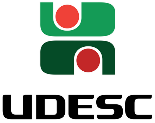 Universidade do Estado de Santa Catarina – UDESC Centro de Educação Superior do Alto Vale do Itajaí – CEAVIDepartamento de Engenharia Sanitária - DESAPLANO DE ENSINOPLANO DE ENSINOPLANO DE ENSINODEPARTAMENTO: ENGENHARIA SANITÁRIADEPARTAMENTO: ENGENHARIA SANITÁRIADEPARTAMENTO: ENGENHARIA SANITÁRIADISCIPLINA: Física Geral IDISCIPLINA: Física Geral ISIGLA: FGEIPROFESSOR: Eduardo Muller dos SantosPROFESSOR: Eduardo Muller dos SantosE-mail: eduardo.santos@udesc.brCARGA HORÁRIA TOTAL: 90 hTEORIA:  90 hPRÁTICA: 0 hCURSO: BACHARELADO EM ENGENHARIA SANITÁRIACURSO: BACHARELADO EM ENGENHARIA SANITÁRIACURSO: BACHARELADO EM ENGENHARIA SANITÁRIASEMESTRE/ANO:II/2016SEMESTRE/ANO:II/2016PRÉ-REQUISITOS: -NºDataHorárioH.A.Conteúdo0104/0813:30 – 16:1003Introdução à Física Geral I0205/0813:30 – 15:1002Vetores, Soma Geométrica, Componentes.0311/0813:30 – 16:1003Reposição-Multiplicação de Vetores.0412/0813:30 – 15:1002Cinemática Unidimensional.0518/0813:30 – 16:1003Cinemática Bidimensional.0619/0813:30 – 15:1002Cinemática Tridimensional.0725/0813:30 – 16:1003Cinemática Tridimensional II.0826/0813:30 – 15:1002Movimento Balístico.0901/0913:30 – 16:1003Movimento Balístico II.1002/0913:30 – 15:1002Movimento Circular Uniforme1108/0913:30 – 16:1003Exercícios1209/0913:30 – 15:1002Primeira Prova-P11315/0913:30 – 16:1003Primeira Lei de Newton, Força, Massa.1416/0913:30 – 15:1002Segunda Lei de Newton.1522/0913:30 – 16:1003Forças Especiais.1623/0913:30 – 15:1002Terceira Lei de Newton.1729/0913:30 – 16:1003Aplicações de Leis de Newton.1830/0913:30 – 15:1002Força de Atrito.1906/1013:30 – 16:1003Força de Arrasto e Velocidade Terminal.2007/1013:30 – 15:1002Dinâmica Do Movimento Circular Uniforme.2113/1013:30 – 16:1003Dinâmica Do Movimento Circular Uniforme II.2214/1013:30 – 15:1002Exercícios. 2320/1013:30 – 16:1003Segunda Prova-P2.2421/1013:30 – 15:1002Trabalho e Energia Cinética.2527/1013:30 – 16:1003Trabalho Realizado pela Força Elástica.28/10Feriado2603/1113:30 – 16:1003Trabalho Realizado por uma Força Variável Genérica e Potência       2704/1113:30 – 15:1002Trabalho e Energia Potencial.2810/1113:30 – 16:1003Cálculo da Energia Potencial.2911/1113:30 – 15:1002Conservação da Energia Mecânica.3017/1113:30 – 16:1003Terceira Prova-P33118/1113:30 – 15:1002Momento Linear e Conservação do Momento Linear.3224/1113:30 – 16:1003Colisões Inelásticas e Elásticas.3325/1113:30 – 15:1002Rotações, Equações de Movimento.3401/1213:30 – 16:1003Momento Angular e Torque3501/1218:30 – 20:1002Reposição-Tópicos: Gravidade e Leis de Kepler. 3602/1213:30 – 15:1002Quarta Prova- P4Somatório das horas-aulaSomatório das horas-aulaSomatório das horas-aula9008/1213:30 – 16:10Exame